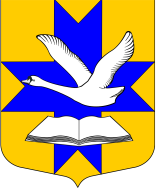 АДМИНИСТРАЦИЯ МУНИЦИПАЛЬНОГО ОБРАЗОВАНИЯБОЛЬШЕКОЛПАНСКОЕ СЕЛЬСКОЕ ПОСЕЛЕНИЕГАТЧИНСКОГО МУНИЦИПАЛЬНОГО РАЙОНАЛЕНИНГРАДСКОЙ ОБЛАСТИПОСТАНОВЛЕНИЕОт «23»  октября 2017г.                                                                                             № 447В соответствии с Федеральным законом Российской Федерации от 06 октября 2003г. №131-ФЗ «Об общих принципах организации местного самоуправления в Российской Федерации», Федерального Закона от 28 декабря 2009г. № 381-ФЗ «Об основах государственного регулирования торговой деятельности в Российской Федерации», Приказом Комитета по развитию малого, среднего бизнеса и потребительского рынка Ленинградской области от 18 августа 2016г. № 22 «О порядке разработки и утверждения схемы размещения нестационарных торговых объектов на территории муниципальных образований Ленинградской области», Уставом муниципального образования Большеколпанское сельское поселение Гатчинского муниципального района Ленинградской области, администрация Большеколпанского сельского поселенияПОСТАНОВЛЯЕТ:В Приложении 1 постановления от 17.10.2016г. №353 «Об утверждении состава, положения о комиссии муниципального образования по вопросам размещения нестационарных торговых объектов и положения о порядке предоставления права на размещение НТО» исключить из состава Членов комиссии начальника отдела экономического развития, бюджетного прогнозирования и закупок администрации муниципального образования Большеколпанское сельское поселение Гатчинского муниципального района Ленинградской области – Никулину Юлию Николаевну.Включить в Члены комиссии муниципального образования Большеколпанское сельское поселение Гатчинского муниципального района Ленинградской области по вопросам размещения нестационарных торговых объектов начальника отдела бюджетного учёта и отчётности–главного бухгалтера администрации Большеколпанского сельского поселения – Никонову Елену Юрьевну.Постановление подлежит опубликованию, размещению на официальном сайте поселения и вступает в силу после его официального опубликования.И.о.главы администрации                                                                                          С.А.ШалаевИсп.Гузь Н.В. 6-16-03О внесении изменений в постановление от 17.10.2016г. №353